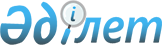 Жамбыл облысында 2023 жылға мектепке дейінгі тәрбие мен оқытуға мемлекеттік білім беру тапсырысын және ата-ана төлемақысының мөлшерін бекіту туралыЖамбыл облысы әкімдігінің 2023 жылғы 9 наурыздағы № 35 қаулысы. Жамбыл облысы Әділет департаментінде 2023 жылғы 15 наурызда № 4987 болып тіркелді
      "Қазақстан Республикасындағы жергілікті мемлекеттік басқару және өзін-өзі басқару туралы" Қазақстан Республикасының Заңына, "Білім туралы" Қазақстан Республикасының Заңына сәйкес Жамбыл облысының әкімдігі ҚАУЛЫ ЕТЕДІ:
      1. Мыналар:
      1) Жамбыл облысында 2023 жылға мектепке дейінгі тәрбие мен оқытуға мемлекеттік білім беру тапсырысы осы қаулының 1-қосымшасына сәйкес;
      2) Жамбыл облысында 2023 жылға мектепке дейінгі тәрбие мен оқытуға ата-ана төлемақысының мөлшері осы қаулының 2-қосымшасына сәйкес бекітілсін.
      2. Осы қаулының 3-қосымшасына сәйкес Жамбыл облысы әкімдігінің кейбір қаулыларының күші жойылды деп танылсын.
      3. "Жамбыл облысы әкімдігінің білім басқармасы" коммуналдық мемлекеттік мекемесі заңнамада белгіленген тәртіппен:
      1) осы қаулының әділет органдарында мемлекеттік тіркелуін;
      2) осы қаулының Жамбыл облысы әкімдігінің интернет-ресурсында орналастырылуын қамтамасыз етсін.
      4. Осы қаулының орындалуын бақылау Жамбыл облысы әкімінің жетекшілік ететін орынбасарына жүктелсін.
      5. Осы қаулы оның алғашқы ресми жарияланған күнінен кейін күнтізбелік он күн өткен соң күшiне енедi және 2023 жылдың 1 қаңтарынан бастап пайда болған құқықтық қатынастарға таралады. Жамбыл облысында 2023 жылға мектепке дейінгі тәрбие мен оқытуға мемлекеттік білім беру тапсырысы
      Ескерту. 1- қосымша жаңа редакцияда – Жамбыл облысы әкімдігінің 30.05.2023 № 98 (алғашқы ресми жарияланған күнінен бастап қолданысқа енгізіледі және 01.01.2023 бастап туындаған құқықтық қатынастарға қолданылады) қаулысымен. Жамбыл облысында 2023 жылға мектепке дейінгі тәрбиемен оқытуға ата-ана төлемақысының мөлшерін бекіту туралы Жамбыл облысы әкімдігінің күші жойылған кейбір қаулыларының тізбесі
      1. "Жамбыл облысында мектепке дейінгі тәрбие мен оқытуға мемлекеттік білім беру тапсырысын, ата-ана төлемақысының мөлшерін бекіту туралы" Жамбыл облысы әкімдігінің 2022 жылғы 1 ақпандағы № 19 (Нормативтік құқықтық актілерді мемлекеттік тіркеу тізілімінде № 26763 болып тіркелген) қаулысы;
      2. "Жамбыл облысында мектепке дейінгі тәрбие мен оқытуға мемлекеттік білім беру тапсырысын, ата-ана төлемақысының мөлшерін бекіту туралы" Жамбыл облысы әкімдігінің 2022 жылғы 1 ақпандағы № 19 қаулысына өзгерістер мен толықтырулар енгізу туралы" Жамбыл облысы әкімдігінің 2022 жылғы 28 маусымдағы № 139 (Нормативтік құқықтық актілерді мемлекеттік тіркеудің тізілімінде №28728 болып тіркелген) қаулысы;
      3. "Жамбыл облысында мектепке дейінгі тәрбие мен оқытуға мемлекеттік білім беру тапсырысын, ата-ана төлемақысының мөлшерін бекіту туралы" Жамбыл облысы әкімдігінің 2022 жылғы 1 ақпандағы № 19 қаулысына өзгерістер енгізу туралы" Жамбыл облысы әкімдігінің 2022 жылғы 20 шілдедегі № 155 (Нормативтік құқықтық актілерді мемлекеттік тіркеудің тізілімінде № 28865 болып тіркелген) қаулысы.
					© 2012. Қазақстан Республикасы Әділет министрлігінің «Қазақстан Республикасының Заңнама және құқықтық ақпарат институты» ШЖҚ РМК
				
      Жамбыл облысының 

      әкімі 

Н. Нуржигитов
Жамбыл облысы әкімдігінің
2023 жылғы 9 наурыздағы № 35
қаулысына 1-қосымша
№
Мектепке дейінгі ұйымдардың түрлері
Бір тәрбиеленушіге жұмсалатын шығыстардың орташа құны (теңге)
Бір тәрбиеленушіге жұмсалатын шығыстардың орташа құны (теңге)
Тәрбиеленушілердің орын саны
№
Мектепке дейінгі ұйымдардың түрлері
қала
ауыл
Тәрбиеленушілердің орын саны
1
Толық күндік шағын орталықтар
33421
34016
4711
2
Толық емес күндік шағын орталықтар
14326
631
3
Санаторлық топтар
68404
83128
375
4
20 орындық балабақшалар
90776
20
5
25 орындық балабақшалар
66162
82690
225
6
30 орындық балабақшалар
80980
60
7
40 орындық балабақшалар
79282
520
8
50 орындық балабақшалар
81160
68809
2137
9
55 орындық балабақшалар
74823
165
10
60 орындық балабақшалар
64950
120
11
65 орындық балабақшалар
95051
67502
259
12
70 орындық балабақшалар
64269
277
13
75 орындық балабақшалар
60346
54758
900
14
80 орындық балабақшалар
61957
240
15
85 орындық балабақшалар
66330
85
16
90 орындық балабақшалар
48515
55778
360
17
95 орындық балабақшалар
50933
95
18
100 орындық балабақшалар
46189
52695
1000
19
105 орындық балабақшалар
50933
105
20
110 орындық балабақшалар
77655
110
21
115 орындық балабақшалар
55434
576
22
125 орындық балабақшалар
62096
495
23
130 орындық балабақшалар
46189
57811
520
24
140 орындық балабақшалар
52671
51992
3220
25
145 орындық балабақшалар
55388
580
26
150 орындық балабақшалар
46189
52308
1050
27
175 орындық балабақшалар
50136
53471
525
28
210 орындық балабақшалар
46189
210
29
230 орындық балабақшалар
47126
52816
690
30
240 орындық балабақшалар
50933
475
31
250 орындық балабақшалар
46332
50933
250
32
255 орындық балабақшалар
46189
255
33
260 орындық балабақшалар
46189
260
34
280 орындық балабақшалар
46189
50933
12320
35
300 орындық балабақшалар
46189
300
36
320 орындық балабақшалар
52246
640
37
325 орындық балабақшалар
50933
325
38
340 орындық балабақшалар
46714
340
39
Жекеменшік мектепке дейінгі ұйымдар
46189
50933
26584
40
Жекеменшік санаторлық топтар
68404
25Жамбыл облысы әкімдігінің
2023 жылғы 9 наурыздағы № 35
қаулысына 2-қосымша
№
Мектепке дейінгі ұйымдардың түрлері
Ата-ана төлемақысының мөлшері (теңге)
Ата-ана төлемақысының мөлшері (теңге)
Ата-ана төлемақысының мөлшері (теңге)
Ата-ана төлемақысының мөлшері (теңге)
№
Мектепке дейінгі ұйымдардың түрлері
10,5 сағаттық режимдегі топтар
10,5 сағаттық режимдегі топтар
Толық күндік емес шағын орталықтар
Толық күндік емес шағын орталықтар
№
Мектепке дейінгі ұйымдардың түрлері
қала
ауыл
қала
ауыл
1.
Байзақ ауданы
Байзақ ауданы
Байзақ ауданы
Байзақ ауданы
Байзақ ауданы
1)
Санаторлық топтар
-
2)
Балабақшалар
8000
3)
Жеке меншік мектепке дейінгі ұйымдар
8000
4)
Шағын орталықтар
8000
2.
Жамбыл ауданы
Жамбыл ауданы
Жамбыл ауданы
Жамбыл ауданы
Жамбыл ауданы
1)
Санаторлық топтар
-
2)
Балабақшалар
8000
3)
Жеке меншік мектепке дейінгі ұйымдар
8000
4)
Шағын орталықтар
7000
4000
3.
Жуалы ауданы
Жуалы ауданы
Жуалы ауданы
Жуалы ауданы
Жуалы ауданы
1)
Санаторлық топтар
-
2)
Балабақшалар
8000
3)
Жеке меншік мектепке дейінгі ұйымдар
8000
4)
Шағын орталықтар
5250
4.
Қордай ауданы
Қордай ауданы
Қордай ауданы
Қордай ауданы
Қордай ауданы
1)
Санаторлық топтар
-
2)
Балабақшалар
8500
3)
Жеке меншік мектепке дейінгі ұйымдар
8500
4)
Шағын орталықтар
7000
5.
Меркі ауданы
Меркі ауданы
Меркі ауданы
Меркі ауданы
Меркі ауданы
1)
Санаторлық топтар
-
2)
Балабақшалар
8500
3)
Жеке меншік мектепке дейінгі ұйымдар
8500
4)
Шағын орталықтар 
8500
6.
Мойынқұм ауданы
Мойынқұм ауданы
Мойынқұм ауданы
Мойынқұм ауданы
Мойынқұм ауданы
1)
Балабақшалар
7000
2)
Шағын орталықтар
5000
-
7.
Т.Рысқұлов ауданы
Т.Рысқұлов ауданы
Т.Рысқұлов ауданы
Т.Рысқұлов ауданы
Т.Рысқұлов ауданы
1)
Санаторлық топтар
-
2)
Балабақшалар
8600
3)
Жеке меншік мектепке дейінгі ұйымдар
8600
4)
Шағын орталықтар
6000
-
8.
Сарысу ауданы
Сарысу ауданы
Сарысу ауданы
Сарысу ауданы
Сарысу ауданы
1)
Санаторлық топтар
-
-
2)
Балабақшалар
10000
8000
3)
Жеке меншік мектепке дейінгі ұйымдар
10000
4)
Санаторлық топтар (жеке меншік)
-
5)
Шағын орталықтар
10000
8000
9.
Талас ауданы
Талас ауданы
Талас ауданы
Талас ауданы
Талас ауданы
1)
Санаторлық топтар
-
-
2)
Балабақшалар
8000
6000
3)
Жеке меншік мектепке дейінгі ұйымдар
8000
4)
Шағын орталықтар
6000
6000
10.
Шу ауданы
Шу ауданы
Шу ауданы
Шу ауданы
Шу ауданы
1)
Санаторлық топтар
-
-
2)
Балабақшалар
8000
8000
3)
Жеке меншік мектепке дейінгі ұйымдар
8000
8000
4)
Шағын орталықтар
8000
8000
11.
Тараз қаласы
Тараз қаласы
Тараз қаласы
Тараз қаласы
Тараз қаласы
1)
Санаторлық топтар
-
2)
Балабақшалар
11000
3)
Жеке меншік мектепке дейінгі ұйымдар
14000
4)
Шағын орталықтар
11000Жамбыл облысы әкімдігінің
2023 жылғы 9 наурыздағы № 35
қаулысына 3-қосымша